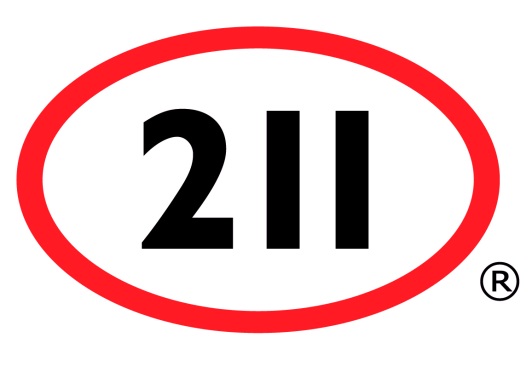 Windsor-Essex E-Blast Service ORDER FORMAnnounce changes in your organization and promote services, special celebrations, workshops and events.Requested Date of E-Blast:       Optional: List additional information to include on your E-Blast (which will appear above your poster/flyer) Billing Information*:Authorized by:                                                  Email:       Organization:      Address:      City:                                  	 Postal Code:       Phone:                               	PO Number (if applicable):                               	Cost:  $88.50 + HST  (City of Windsor HST #12413 5294 RT0001)*An invoice from the City of Windsor (211 South West Regional Service Provider) will be sent to your organization within 5 business days  Service Includes:Customized E-Blast to over 600 	organizations and 1000 contactsHigh impact and direct promotion of 	your  information within our community:Business associations & groups Child care facilities Health care (hospitals & medical clinics)Long term care facilities (retirement & nursing homes, continuing care services)Media (radio, newspaper, television, local magazines)Places of worshipGovernment services (federal departments and agencies, provincial ministries and agencies) and elected officialsBoards of educationMajor non-profit organizations  How To Order:Complete this form and e-mail it along with an electronic version of your document and/or link to info@211southwestontario.ca Accepted formats: Word, PDF, PNG, JPG, and GIF (up to 1 MB) and web links.Two-page limit for event notices such as posters and flyers, in accepted format.         A web link is required for more lengthy or detailed information. 	(211 reserves the right to approve submission and content format)Return completed Order Form at least 2 weeks prior to requested date of E-Blast.   QUESTIONS? info@211southwestontario.ca 